QUOI ?  Contexte et objectifsL’objectif est de promouvoir et favoriser la mise en place d’actions de prévention et de traitement des déchets adaptées et efficaces pour une meilleure utilisation et valorisation des ressources, en modifiant les pratiques de consommation, de gestion et de valorisation.Il s’agit d’accompagner les projets de prévention, de réemploi/réutilisation, de tri, de recyclage, en ciblant les gisements de déchets prioritaires (plastiques, déchets du BTP, biodéchets…) ou des solutions exemplaires à développer quel que soit le type de déchet (extension des consignes de tri des emballages, solutions innovantes…).QUOI ?  Description des interventions soutenues dans le Programme L’enjeu vise à assurer la transition des territoires et des entreprises vers une économie circulaire (sur l’ensemble des sept piliers) pour réduire la production de déchets et mieux valoriser les ressources par :La prévention, le réemploi et la réutilisation, ainsi que la collecte et le tri, notamment dans le cadre de l’extension des consignes de tri, et la valorisation matière des déchets,L’animation, la communication et la mobilisation citoyenne sur la prévention, la réduction, le tri et le recyclage. Pour cela, les mesures portent sur le soutien au : Fonctionnement : Etudes préalables pour le développement de techniques et équipements non présents ou insuffisamment développés au vu du potentiel des ressources, …Démarches d’animation et de mobilisation citoyenne.Investissements : Soutien aux installations, y compris les unités de préparation des combustibles solides de récupération (CSR).Sont exclues les installations de traitement des déchets résiduels : traitement biomécanique, incinération/valorisation énergétique des déchets, stockage.Soutien à la construction de nouvelles unités de tri des emballages ménagers ou à l’adaptation d’unités existantes permettant de développer sur le territoire l’extension des consignes de tri auprès d’un maximum de citoyens.Soutien aux équipements productifs respectueux de l’environnement, dans le domaine du réemploi, du recyclage et de la gestion des déchets.Soutien à l’utilisation rationnelle des ressources dans les PMEQUI ?  Bénéficiaires potentielsCollectivités territoriales, leurs groupements et leurs délégataires,Syndicats mixtes, SPL, SEM, Entreprises (PMI/PME/TPE dont industrielles, artisanales, de services, de l’économie sociale et solidaire…),Associations.OÙ ?  Territoires ciblesRégion Centre-Val de LoireQUELLES CONDITIONS ?  Critères de sélection des projets Critères directeurs d’éligibilité : Pour les travaux d’investissement (création/extension) : cohérence avec le régime d'aide applicable.Les porteurs de projet devront être en capacité de démontrer l’impact positif du projet en termes de prévention des déchets, de préservation des ressources et intégrer les principes de proximité et d’économie circulaire. Le projet devra également démontrer une démarche de sobriété énergétique, et le cas échéant, la recherche de la diminution ou de l’évitement des impacts négatifs sur la qualité de l’air et de l’eau.Pour les centres de tri (prioritairement DMA et BTP) ou les unités de préparation des Combustibles Solides de Récupération (CSR), projets dimensionnés sur un gisement jugé pertinent dans une étude territoriale préalable.Pour les centres de tri des DMA, investissements liés à la ‘’préparation à la valorisation’’ : uniquement les projets dimensionnés dans le cadre d’une extension des consignes de tri développées sur de nouveaux territoires.Critères techniques de sélection : Respect de la priorisation de la hiérarchie des modes de traitement : prévention, réemploi, recyclage, valorisation organique. Cohérence avec les règles du SRADDET ci-après : Règle 43 : Mettre en œuvre la hiérarchie des modes de traitement des déchetsRègle 46 : Garantir le principe de proximité pour les déchets non dangereuxQUELLES CONDITIONS ?  Modalités de dépôtGuichet (au fil de l’eau) ou Appel à projets.QUELLES CONDITIONS ?  Conditions favorisantes2.6 Planification actualisée de la gestion des déchetsQUELLES CONDITIONS ?  Principes horizontauxLes opérations financées doivent être en cohérence avec les principes horizontaux suivants : égalité des chances, non-discrimination, égalité entre les hommes et les femmes, développement durable, accessibilité aux personnes en situation de handicap et Charte des droits fondamentaux de l’UE.QUELLES CONDITIONS ?  Respect des règles européennesRégimes d’aides d’état notamment mobilisables :  Règlement (UE) n° 2021/1237 de la Commission du 23 juillet 2021 modifiant le Règlement (UE) n° 651/2014 déclarant certaines catégories d’aides compatibles avec le marché intérieur en application des articles 107 et 108 du traité (Régime général d’exemption par catégorie (RGEC)) ;Règlement (UE) n° 1407/2013 de la commission du 18 décembre 2013 relatif à l’application des articles 107 et 108 du traité sur le fonctionnement de l’Union européenne aux aides de minimis ; Règlement UE n° 360/2012 de la commission du 25 avril 2012 relatif à l’application des articles 107 et 108 du traité de fonctionnement de l’Union européenne aux aides de minimis accordés à des entreprises fournissant des services d’intérêt économique général ; Communication de la Commission relative à la notion d’« aide d'État» visée à l'article 107, paragraphe 1, du traité sur le fonctionnement de l'Union européenne, C/2016/2946, OJ C 262, 19.7.2016, p. 1–50 .Eligibilité des dépenses : Règlement (UE, Euratom) n°2018/1046 relatif aux règles financières applicables au budget général de l’Union, dit Omnibus ;Décret n°2022-608 du 21 avril 2022 fixant les règles nationales d’éligibilité des dépenses dans le cadre des programmes cofinancés par les fonds européens structurels et d’investissement (FEDER, FSE +, FEADER, FEAMP) pour la période 2021-2027 ; Commande publique : Code de la Commande Publique ; Ordonnance n°2018-1074 du 26 novembre 2018 relative aux marchés publics ;  Décret n°2018-1075 du 3 décembre 2018 relatif aux marchés publics.MODALITÉS DE FINANCEMENT ?  Dépenses éligiblesDépenses d’investissement, d’équipement,Dépenses de personnel dédiés à l’opération,Dépenses de prestations externes,Coûts indirects (non pris en compte en dépenses directes) mise en œuvre via des options de coûts simplifiés,Dépenses de communication de l’opération.MODALITÉS DE FINANCEMENT ?  Options de coûts simplifiésMODALITÉS DE FINANCEMENT ?  Taux d’aide applicables et seuils d’intervention FEDERMODALITÉS DE FINANCEMENT ?  Autres cofinanceurs mobilisables (liste non exhaustive)Etat (dont ADEME),Conseil Régional Centre-Val de Loire, Autres collectivités territoriales.PERFORMANCE  Indicateurs de réalisation et de résultatPERFORMANCE  Cibles financières à atteindre sur l’action4 250 000 €PERFORMANCE  Instruments financiers applicablesADMINISTRATION   Partie réservée à l’administrationService instructeur : service PO FEDER-FSE – Direction Europe et International – Conseil régional Centre-Val de LoireServices et organismes consultés pour avis : Direction de l’environnement et de la Transition Energétique (DETE) – Conseil régional Centre-Val de LoireDirection de l’Economie (DE) – Conseil régional Centre-Val de LoireDREAL pour les projets avec un minimum d’aide FEDER de 2M€ et lorsque ce même projet n’est pas déjà soumis à une évaluation environnementale ou étude d’impact, ADEME systématiquement. Organismes à consulter pour information : sans objetADMINISTRATION   Catégories d’interventionCONTACT   Service(s) en charge de l’instruction des dossiersContact : Conseil régional Centre-Val de Loire, Direction Europe et International, Service Programmation des Fonds européens FEDER FSE+ : ext-europe@centrevaldeloire.fr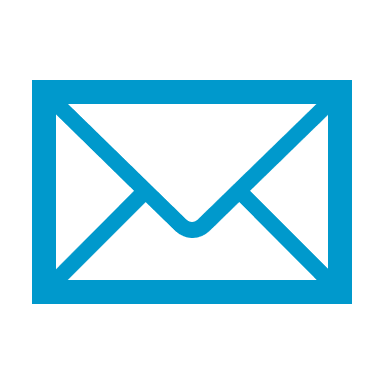 Action n°22Projets exemplaires, démonstrateurs pour la prévention, le tri et le recyclage des déchetsAction n°22Projets exemplaires, démonstrateurs pour la prévention, le tri et le recyclage des déchetsAction n°22Projets exemplaires, démonstrateurs pour la prévention, le tri et le recyclage des déchetsAction n°22Projets exemplaires, démonstrateurs pour la prévention, le tri et le recyclage des déchetsDernière approbation10/03/2023Correspondance PO 14-20Action n°38Mobilisable sur l’actionTaux forfaitaires : obligatoire lorsque le coût total du projet est inférieur à 200 000 €Taux forfaitaires : obligatoire lorsque le coût total du projet est inférieur à 200 000 €Taux forfaitaires : obligatoire lorsque le coût total du projet est inférieur à 200 000 €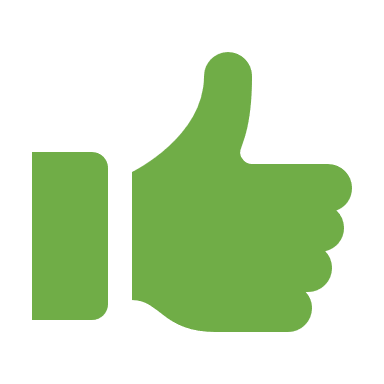 Taux de 40% : forfaitise les coûts hors frais directs de personnel dans la limite de 40% des coûts directs de personnelTaux de 40% : forfaitise les coûts hors frais directs de personnel dans la limite de 40% des coûts directs de personnelTaux de 15% : forfaitise les coûts indirects dans la limite de 15% des coûts directs de personnelTaux de 15% : forfaitise les coûts indirects dans la limite de 15% des coûts directs de personnelTaux de 20% : forfaitise les coûts de personnel directs dans la limite de 20% des coûts directs hors frais de personnel directsTaux de 20% : forfaitise les coûts de personnel directs dans la limite de 20% des coûts directs hors frais de personnel directsTaux de 7% : forfaitise les coûts indirects dans la limite de 7% des coûts directsTaux de 7% : forfaitise les coûts indirects dans la limite de 7% des coûts directsTaux forfaitaire(s) applicable(s) dans d’autres politiques de l’UE pour des opérations similairesTaux forfaitaire(s) applicable(s) dans d’autres politiques de l’UE pour des opérations similairesMontants forfaitairesMontants forfaitairesMontants forfaitaires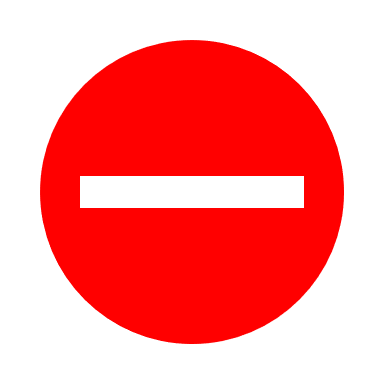 Barème standard de coût unitaireBarème standard de coût unitaireBarème standard de coût unitaireTaux maximum indicatif FEDER du coût total éligible(sous réserve de la règlementation en matière d’aide d’Etat)60%Régimes d’aides applicables : Toute base juridique pertinente, notamment en recherche, développement et innovation (RDI). Régime Général d’Exemption par Catégorie (RGEC) n°651/2014 du 17 juin 2014. Règlement (UE) n° 360/2012 du 25 avril 2012 relatif aux aides de minimis SIEG (Services d’Intérêt Économique Général). Règlement (UE) n°1407/2013 du 18 décembre 2013 relatif aux aides de minimis. Montant de l’aide FEDER (minimum/maximum)Montant de l’aide FEDER (minimum/maximum)Investissement Minimum : 100 000 € par projetMaximum : 2 500 000 € par projetFonctionnement Minimum : 30 000 € par projetTypeNuméroIntituléValeur 2024Valeur 2029Pièces justificativesRéalisationSO05Capacité supplémentaire de tri et traitement des déchets56 00056 000Etude et certificat attestant de la mesure des capacités supplémentairesRéalisationSO06Investissements dans des installations de tri et de traitement des déchets31 000 00031 000 000Factures et rapport de CSF validant les dépenses associées RésultatRCR103Déchets collectés séparément56 000Etude et certificat attestant de la mesure des capacités supplémentairesMobilisable sur l’action1 – Subvention non remboursable2 – Subvention remboursable3 – Soutien par le biais d’instruments financiers : capital risque et de fonds propres ou équivalent4 – Soutien par le biais d’instruments financiers : prêt ou équivalent5 – Soutien par le biais d’instruments financiers : garantie ou équivalent6 – Soutien par le biais d’instruments financiers : bonifications d’intérêt, contributions aux primes de garantie, soutien technique ou équivalentDomaine d’intervention067 Gestion des déchets ménagers : mesures de prévention, de réduction, de tri, de réutilisation et de recyclage069 Gestion commerciale et industrielle des déchets : mesures de prévention, de réduction, de tri, de réutilisation et de recyclageForme de financement01 SubventionMécanisme d’application territorial et approche territoriale33 Autres approches - Pas de ciblage géographiqueEgalité entre les hommes et les femmes03 Neutralité du point de vue de l’égalité entre les hommes et les femmes